        КГКУ «ЦЗН ЗАТО г.Железногорска» по запросу заявителя выдает следующие виды справок:
- справка о не состоянии на учете в органах службы занятости населения; - справка о состоянии на учете в органах службы занятости населения; - справка о страховом стаже;- справка о состоянии (не состоянии) на учете в органах службы занятости населения  и получении (не получении) пособия по безработице для представления в органы социальной защиты населения;- справка о выплате (о начисленных и выплаченных суммах) в органах службы занятости населения.      Справки выдаются при личном обращении, при предъявлении паспорта, ежедневно с 8-30 ч. до 17-30, перерыв на обед с 12-30 ч. до 13-30 ч.Адрес КГКУ «ЦЗН ЗАТО г.Железногорска»: Пионерский проезд,6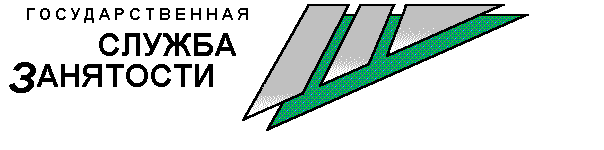 